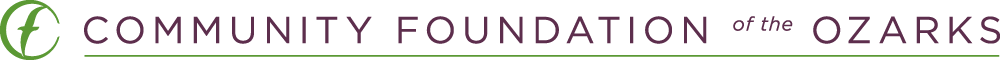 How to Apply for ScholarshipsApplications open January 1, 2023 Go to https://www.grantinterface.com/Home/Logon?urlkey=cfozarksscholarships Click Create New Account.  Do not use your school email address.  Use a personal gmail, yahoo, etc. email account.  Do not use your parent’s email address.After creating an account, follow the prompts and click Continue.At the bottom of the screen, click Start Eligibility Quiz.Answer the two eligibility questions and click Submit Eligibility.  It may take several minutes for the system to retrieve the list of scholarships for which you might be eligible to apply. Click continue. NOTE: If you made an error in completing the eligibility quiz, contact Beth Hersh, 417-864-6199 or email bhersh@cfozarks.org to reopen your eligibility so you are able to retake the eligibility quiz.Clicking on the name of the scholarship will allow you to read the criteria.  If you are eligible to apply for this scholarship, then click the blue Apply button to the right of the scholarship. Complete the application and click Submit Application at the bottom.  NOTE: Many applications will be completed online; however, a few require you to complete a paper application.  If you see Please see your counselor to apply for this scholarship, you will need to ask your counselor for a paper application.Questions?  Contact Beth Hersh 417-864-6199 or bhersh@cfozarks.orgDEADLINE:  MARCH 12, 2023